
TRIP REGISTRATION FORM & AGREEMENT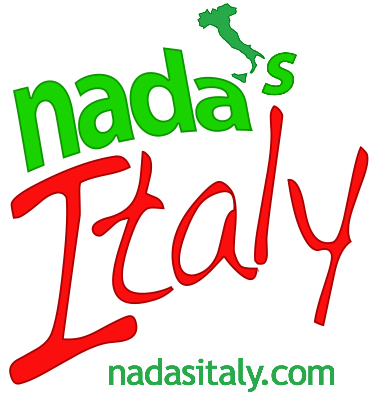 PLEASE READ THIS FORM IN ITS ENTIRETY AND COMPLETE WHERE HIGHLIGHTED.your ReSERVATION cannot be CONFIRMED until this form has been received by Nada’s Italy with your payment.I, _____________________________________, (herein after referred to as “I”) the traveler, hereby affirm and represent that I have completely read and understood all the Terms & Conditions, a copy of which is attached hereto (hereinafter referred to as “Terms & Conditions”), of Nada’s Italy, Inc.’s (hereinafter referred to as Nada’s Italy) tour named _______________________________________, starting on __________________________________, ending on __________________________________, in the year 20_______ (hereinafter referred to as the “Trip”). Additionally, I hereby agree to the stated Terms & Conditions included in this document.Through my initials I, as well as my heir, spouse any next of kin (collectively included in the “I” definition), agree to the following:I am aware of what is included and will not hold Nada’s Italy or any of its officers, directors, affiliates, collaborators, agents or employees liable for any unexpected occurrence throughout the Trip and/or unexpected changes in the itinerary.I am aware that the itinerary of the Trip is subject to change unexpectedly. I am aware that Nada’s Italy takes no responsibility for any unforeseen circumstances that may prevent some of the scheduled events from happening. I realize that I will not be refunded for unused portions of the Trip. I will not hold Nada’s Italy or any of its officers, directors, affiliates, collaborators, agents or employees liable for any of the following: injury, accident, damage, death or loss of property that might occur during the Trip.I am in good physical and mental health, able to travel overseas, and able to take part in physical activity such as prolonged standing, uphill and downhill walking, and any other activity the Trip may include. I am responsible for any medical expenses that I may incur during the Trip.
Initial here: ______		Date: ________________________TERMS & CONDITIONS (page 1 of 2)1. PARTICIPATION REQUIREMENTS: You must be in good physical condition to participate in this Trip. You must be able to sustain extended walking and standing, as well as uphill and downhill climbing, among other physical activities. If you are not interested in some of the scheduled activities, you may plan a different activity at your own expense. If you are taking prescription medication, please make sure you have enough before leaving, as it may become a problem finding it in Italy, resulting in holding back the rest of the group. Any pre-existing physical, mental, or emotional disability that may require attention or special treatment must be reported in writing prior to the beginning of a Trip. Failure to do so may result in expulsion from a Trip at the traveler’s own expense. Nada’s Italy reserves the right to accept or decline a person from participating in a Trip, and to expel a person from a Trip at any time, without any claims or complaints by that person against us.2. Communication: Please provide a valid email address and current contact information.  Nada’s Italy will be sending out notices and information, most of which will be sent by email, including invoices, hotel information, and receipts. It is your responsibility to notify Nada’s Italy of any address change. All your personal information, address, emergency contact numbers, Trip Registration Form & Agreement, arrival information, etc, need to be in the possession of Nada’s Italy prior to the start of the Trip. All your information is strictly confidential and will not be shared with anyone. Please review our Privacy Policy on www.nadasitaly.com or request it by email. 3. CHANGES IN TRIP PRICE: All quoted prices are subject to sudden changes based on Euro dollar/US dollar exchange rate, until balance is paid. Once the final balance has been paid, the price is locked, regardless of exchange fluctuations prior to the Trip taking place. Variations in price will be made only if Euro value increases over 5% from the time of reservation to the time that balance is due. Any variations in price, which may or may not increase your balance, will be communicated by email.4. PAYMENT METHODS: The following payment methods are accepted for trip deposit, balance, and any additional service: credit card (American Express, MasterCard, Visa, Discover), personal checks, wire transfers, bank drafts, cashier’s checks, and money orders. In case of returned checks due to insufficient funds, Nada’s Italy will assess a $35 fee per occurrence. The fee(s) will be required to be paid in full prior to the Trip start date.5. TRAVEL INSURANCE: It is your responsibility to seek information on travel insurance companies. Travel insurance is highly recommended by Nada’s Italy (to cover any costs you may incur by cancelling your Trip, airline tickets, loss of luggage, trip delay, medical evacuation, etc.). Nada’s Italy does not sell nor provide travel insurance or health insurance. It is not mandatory to have travel insurance to sign up for this Trip. Whether or not you purchase travel insurance, you will be responsible for all expenses incurred following loss or damage to your property, any unforeseen travel expenses related to going on this Trip (flight delays, strikes, airport shut-downs, weather conditions, terrorist threats, etc.). Purchasing health coverage is your responsibility. Please inquire with your own health insurance company on whether they offer coverage overseas and their policy on reimbursement. You are responsible for any medical expenses incurred in the event you become injured or ill during your Trip or should you be subject to lost or stolen property incidents. 6. CANCELLATION POLICY: A Trip minimum of eight (8) persons must be met for this Trip to occur unless otherwise verified with Nada’s Italy. If this minimum is not met, and should Nada’s Italy decide that the Trip not take place, then you shall be given a full refund of your deposit, plus a $200 credit towards the registration for future trips with Nada’s Italy. Once this occurs, Nada’s Italy and its representatives have no other obligations to travelers on cancelled trips including any additional costs or fees related to the issuance and/or cancellation of airline tickets or other travel reservations not made by Nada’s Italy. All reservations require 50% of the trip price as deposit per each person requesting participation in this Trip. There is a $200 non-refundable fee per person on all received cancellation requests, regardless of the period when the cancellation would be submitted. If you cancel your participation 180 days or more prior to the start date of the Trip, then you will receive a refund of 100% of total money paid to Nada’s Italy, minus the $200 non-refundable fee.If you cancel your participation between 179 and 120 days prior to the start date of the Trip, then you will receive a refund of 80% of total money paid to Nada’s Italy, minus the $200 non-refundable fee.If you cancel your participation between 119 and 90 days prior to the start date of the Trip, then you will receive a refund of 60% of total money paid to Nada’s Italy, minus the $200 non-refundable fee.If you cancel your participation between 89 and 60 days prior to the start date of the Trip, then you will receive a refund of 50% of total money paid to Nada’s Italy, minus the $200 non-refundable fee. Any cancellations made 59 days or less prior to the start date of the Trip will receive no refund. If you have an outstanding balance when submitting a cancellation 59 days or less prior to the start date of the Trip, that amount must be paid out to Nada’s Italy within 10 business days from the day of your cancellation. No refunds will be given to no-shows. No refunds will be given to someone who has failed to pay their balance on time and/or decides to withdraw from the Trip after the Trip has started. In the event of a cancellation, the appropriate refund shall be sent out within 4 weeks from the date of cancellation. Any cancellation must be submitted in writing by Nada’s Italy (letter or email). 7. TRAVEL DOCUMENTS: U.S. citizens and permanent residents are required to possess a valid passport to travel to Europe. If you are not a U.S. citizen or permanent resident, you are responsible for determining and fulfilling any visa requirements by contacting your country’s embassy. There are no vaccinations required to travel to Italy. Please check with your own government’s required documents for traveling to Italy.8. ACCOMMODATIONS: All hotels in Italy are rated by the local government. Air conditioning and heating are not standard in some hotels abroad and are not guaranteed. By Italian standards, bathrooms and bedrooms are smaller compared to the equivalent U.S. star rating. Beds are also smaller than American standards. Typically double beds are two single beds pushed together. As with many historic buildings in Italy, rooms tend to be different from one another, different size, layout, decoration, view, and some may include stairs. Please keep this in mind as a view is not guaranteed. Rooms are usually assigned to guests in a random manner by the hotel front desk, unless you have a particular request relating to health reasons (i.e. problem walking up stairs and other mobility problems) or if you request and pay for an upgrade (when available). If you are traveling alone, you will be asked to pay a single occupancy room supplement. Some accommodations may include a 24-hour concierge, laundry service, internet access, hair-dryers, and other amenities/services, while others may not. Please let Nada’s Italy know of any particular questions or needs you have to make sure this Trip is for you.9. MEALS: The meals included are shown in the itinerary relative to each tour offered by Nada’s Italy. The included meals will feature typical local dishes, traditional cuisine which best represent the region you are visiting. Some of the meals take place at the hotels where the group stays, while some take place in local restaurants, farms, and vineyards. The included lunches and dinners are accompanied by limited pre-set amounts of house wine and bottled water, also included. If you wish to have a particular bottle of wine, cocktail, or any other alcoholic or non-alcoholic drink with your meal, you will have to purchase it at your own expense. Some meals will be served “family-style”, that is in large platters that will be passed around the table so persons can serve themselves. Most meals will not be based on a traveler’s personal preferences, rather on a variety of local specialties selected by the restaurant’s chef and Nada’s Italy. If you have allergies, special dietary requirements, glucose or other food intolerance, if you are hypoglycemic, vegetarian, vegan, lactose-intolerant, gluten-intolerant, diabetic, etc., you will be responsible for purchasing at your expense any additional food that is not served during the included group meals. Nada’s Italy will not assume any extra costs to accommodate special diets. Breakfast is included in each hotel stay, but each hotel may have a different way of serving breakfast (varying in the amount and food prepared). Eggs or bacon are not typically served in Italy for breakfast.10. PHOTOGRAPHY ON TOUR: Nada’s Italy reserves the right to take photographs of guests during the Trip and to use them for promotional purposes. By traveling with Nada’s Italy, guests agree to allow their image be used for marketing and promotional purposes. Guests who prefer that their image not be used are asked to advise Nada’s Italy before or during the Trip and to send a written request to our email address: info@nadasitaly.com.TERMS & CONDITIONS (page 2 of 2)11. EXCLUDED FROM TRIP PRICE: It is your responsibility to get to the specified address before the start of the Trip on the date specified. Failure to do so will not result in a partial or total refund of the trip. You are responsible for your own airfare. If you arrive in Italy on a different date, time or place than the specified one, it is your responsibility to meet up with the rest of the group. All transportation not expressed as included is not included. Taxi fare, excess baggage fees, forwarding of baggage, baggage loss, medical expenses, travel insurance, items or a personal nature such as laundry, optional trips, any meals not specified to be included, special arrangements not specified to be included, airport taxes, accommodation taxes, extra charges and gratuities associated to your room are all not included. Trip package does not include any expenses related to any unforeseen travel conditions, weather conditions, flight delays, train delays, airport blockages, terrorism, strikes, taxi fares. Price does not include items of a personal nature such as liquors, personal purchases, wine that is not included, restaurant charges and gratuities for meals that are not included. Personal expenses such as phone calls, spa charges, room service, bar beverages, mini bar consumption, laundry, visa fees, airline excess luggage charges and other incidental extras are not included. Any other service not specified to be included in this packaged Trip is not included. Any travel expense not specified to be included is not included.12. RESPONSIBILITY: Nada’s Italy employees, officers, directors, affiliates, collaborators, agents, associates, drivers, and all assistants and helpers to this Trip act only as agents and guides for the travelers and assume no liability for any injury, damage, loss, accident, loss detention, annoyance, delays and expenses arising from the same, irregularity which may be occasioned either by reason of defect in any vehicle or through acts of default of any company or persons engaged in conveying the passengers or in carrying out the arrangements of the Trip. Nada’s Italy its officers, directors, affiliates, collaborators, agents, employees and assistants accept no responsibility for losses or additional expenses due to delay or changes in flights, trains or other services, sickness, weather, government and other civil authorities; restrictions and regulations, civil disturbances, strikes, war, quarantine, discontinuances to arrive or change in transit or hotel service, uncontrollable events, forces of nature, illness, criminal or terrorist activities of any kind, and or all other causes over which we have no control such as not meeting the Trip minimum (8 people). All such losses will have to be borne by the passengers as trip rates provide arrangements only for the times stated. Baggage is maintained at owner’s risk. As the Trip organizer, Nada’s Italy accepts no responsibility for securing, handling, or possession of passports or travel documents; nor for the accuracy of information given regarding such documents. It is your responsibility to make sure that you are in possession of the proper travel documents and are in compliance with the current carrier and government regulations. Nada’s Italy takes no responsibility for items forgotten at any of the accommodations where you have lodged at any time during the Trip. Rights are reserved at Nada’s Italy’s sole discretion to withdraw any activity, and to make any changed in the itinerary we deem necessary or desirable, and to decline to accept or retain any person as a member of the trip at any time should such person’s health, mental condition, physical infirmity or general deportment impede the operation of the Trip or the rights, welfare or enjoyment of other Trip members. Nada’s Italy its officers, directors, affiliates, collaborators, agents, employees and assistants reserve the right to cancel or reschedule any tour/activity departure in accordance with operation requirements. Nada’s Italy is not responsible for printing or typographical errors. Trip Terms & Conditions may change with or without notice. Nada’s Italy reserves the right to change or modify the itinerary with or without notice. Uncompleted portions of the Trip itinerary are not cause for refund.ACCEPTANCE OF TERMS & CONDITIONSPLEASE READ AND SIGN AT THE BOTTOM OF THIS PAGE.I have fully read and understood the Trip Terms & Conditions, as well as the Trip Registration Form & Agreement relating to this Trip. I understand the Cancellation & Refund Policy, as well as the deadlines for payment and for cancellation submission. I hereby warrant being aware of what is included and what is not included in this Trip. I am aware that there may be errors or misprints in this document and will not hold Nada’s Italy or any of its officers, directors, affiliates, collaborators, agents or employees liable for them in any way before, during, or after the conclusion of the Trip. I acknowledge that Nada’s Italy or its officers, directors, affiliates, collaborators, agents or employees are not responsible for any accidents, food poisoning, allergy-related health problems, or any other harm or injury that I may experience which may occur during or following the trip. I am responsible for any expenses that relate to my food allergies or particular dietary needs (i.e. vegetarian, vegan, diabetic, glucose-intolerant, hypoglycemic, etc.), which keep me from eating what is presented during the included meals.With this agreement I release Nada’s Italy and all its officers, directors, affiliates, collaborators, agents or employees from ANY legal liability for any unexpected occurrence that may take place arriving to and/or while in Italy and/or on the Trip, and/or after the Trip is over. I understand that Nada’s Italy assumes no liability for any lost or stolen items, injury or death for any reason (including but not limited to car or any other transportation related accident), terrorism, any injury or illness related to food intake or poisonings, or other medical problems. I understand traveler’s insurance; personal medications and all medical needs are my responsibility and not that of Nada’s Italy. I understand that Nada Italy can make no refunds due to missed days, activities, or hotel accommodation because of weather conditions, as well as strikes an/or other unexpected occurrences during the trip. Furthermore, I understand if I elect to forego any meal and/or activity for any reason, no refund for the meal and/or activity will be made. I am responsible for any medical expenses incurred in the event I become injured or ill during the Trip. For participation in this Trip packaged by Nada’s Italy, the undersigned hereby agrees to release and hold harmless any owners, sponsors, guides, workers, volunteers, and owners of both public and private land where the activities during the Trip are to take place. This shall include officers, directors, affiliates, collaborators, agents or employees, of Nada’s Italy’s subcontractors, and Nada’s Italy. I shall also release Nada’s Italy and its officers, directors, affiliates, collaborators, agents or employees be released from any negligent act or omission and from any loss, damage, or cost incurred due to participation in this Trip. Because of the personal nature of the Trip, I will be kind and considerate of other Trip members, the Trip leader and assistants. For my benefit and the benefit of other Trip members, I understand that if I disrupt group harmony and/or if I am abusive in any way towards other travelers, I may be asked to leave the Trip without refund at the sole and unilateral discretion of the Trip leader, and I will not file any claims or complaints against Nada’s Italy.Therefore, I hereby forever release, acquit, discharge, indemnify and hold harmless Nada’s Italy, its officers, directors, affiliates, collaborators, agents or employees from any and all causes or causes of action, including personal injury, illness, death, property damage, cost, charges, claims, demands, and liabilities of whatever kind, name or nature in any manner arising out of my participation of this Trip regardless of whether the above is caused by negligence or some other cause. I further expressly agree not to sue, and waive any claim against or to attack the property of or prosecute Nada’s Italy and its officers, directors, affiliates, collaborators, agents or employees for any injury or death arising out of my participation in this Trip.I agree to indemnify Nada’s Italy and its officers, directors, affiliates, collaborators, agents or employees from any claim or damage arising out of my actions during the Trip. This agreement shall be legally binding on me my heirs, my estate assigns, legal guardians and personal representatives, and shall be construed according to the laws of North Carolina and in the courts of Mecklenburg County. There shall be no amendments or waivers to this agreement unless in writing signed by all parties. Any waived breach shall not be considered the wavier of any additional breach.  I have read and understood the above information and all of the Trip Terms & Conditions and fully accept them.Today’s Date: ___________________________________SIGNATURE TRAVELER #1 __________________________ SIGNATURE TRAVELER #2 __________________________ TRAVELER INFORMATIONPLEASE READ THIS FORM IN ITS ENTIRETY AND COMPLETE WHERE HIGHLIGHTED.your ReSERVATION cannot be CONFIRMED until this form has been completed and returned with payment to Nada’s Italy. (ALL INFORMATION IS CONFIDENTIAL AND WILL NOT BE SHARED)TRAVELER #1Full Name: ___________________________________ Primary Phone Number: __________________________Mailing Address: ______________________________ Alternative #/ Work Phone/Cell Phone: ________________Physical Health:_____________ (Rate your health condition based on a 1-10 scale. 1=At Risk, 10=Excellent Shape)NOTE: If you need special attention, cannot stand for 2 consecutive hours, cannot carry your own luggage, cannot walk for extended periods of time, have trouble walking up and down hill, require a special diet, this trip may not be for you.Email Address:___________________________________________ Please provide a valid email address. Nada’s Italy sends out confirmations, reminders, your receipt, hotel contact information, and other important notices by email.Birthdate: ______________________ Special occasion (anniversary, birthday, honeymoon, etc.) _______________________How did you find out about Nada’s Italy tours? If from a person, please specify their name. ____________My emergency contact is (please include name, phone number, and relationship to traveler):Please list any food-related allergies, dietary needs (i.e. vegetarian, vegan, etc.), other food intolerances or medical allergies, etc. (attach additional emergency instructions if necessary) that you would like to disclose:TRAVELER INFORMATIONPLEASE READ THIS FORM IN ITS ENTIRETY AND COMPLETE WHERE HIGHLIGHTED.your ReSERVATION cannot be CONFIRMED until this form has been completed and returned with payment to Nada’s Italy.TRAVELER #2 (if applicable) Print this page for additional travelersFull Name: ___________________________________ Primary Phone Number: __________________________Mailing Address: ______________________________ Alternative #/ Work Phone/Cell Phone: ________________Physical Health:_____________ (Rate your health condition based on a 1-10 scale. 1=At Risk, 10=Excellent Shape)NOTE: If you need special attention, cannot stand for 2 consecutive hours, cannot carry your own luggage, cannot walk for extended periods of time, have trouble walking up and down hill, require a special diet, this trip may not be for you.Email Address:___________________________________________ Please provide a valid email address. Nada’s Italy sends out confirmations, reminders, your receipt, hotel contact information, and other important notices by email.Birthdate: ______________________ Special occasion (anniversary, birthday, honeymoon, etc.) _______________________How did you find out about Nada’s Italy tours? If from a person, please specify their name. ____________My emergency contact is (please include name, phone number, and relationship to traveler):Please list any food-related allergies, dietary needs (i.e. vegetarian, vegan, etc.), other food intolerances or medical allergies, etc. (attach additional emergency instructions if necessary) that you would like to disclose:TRAVELER #__ (if applicable)Full Name: ___________________________________ Primary Phone Number: __________________________Mailing Address: ______________________________ Alternative #/ Work Phone/Cell Phone: ________________Physical Health:_____________ (Rate your health condition based on a 1-10 scale. 1=At Risk, 10=Excellent Shape)NOTE: If you need special attention, cannot stand for 2 consecutive hours, cannot carry your own luggage, cannot walk for extended periods of time, have trouble walking up and down hill, require a special diet, this trip may not be for you.Email Address:___________________________________________ Please provide a valid email address. Nada’s Italy sends out confirmations, reminders, your receipt, hotel contact information, and other important notices by email.Birthdate: ______________________ Special occasion (anniversary, birthday, honeymoon, etc.) _______________________How did you find out about Nada’s Italy tours? If from a person, please specify their name. ____________My emergency contact is (please include name, phone number, and relationship to traveler):Please list any food-related allergies, dietary needs (i.e. vegetarian, vegan, etc.), other food intolerances or medical allergies, etc. (attach additional emergency instructions if necessary) that you would like to disclose:PAYMENT INFORMATIONPlease complete form in its entirety. Failure to do so will result in delay for processing payment and possible loss of your reservation.Please check the option that is applicable to you for your DEPOSIT PAYMENT:I would like to pay for my deposit by credit card.I am mailing a check or money order for my deposit.Please Mail your completed form and make your check (if paying by check) payable to:Nada’s Italy, Inc.P.O. Box 240027Charlotte, NC 28224CREDIT CARD AUTHORIZATION: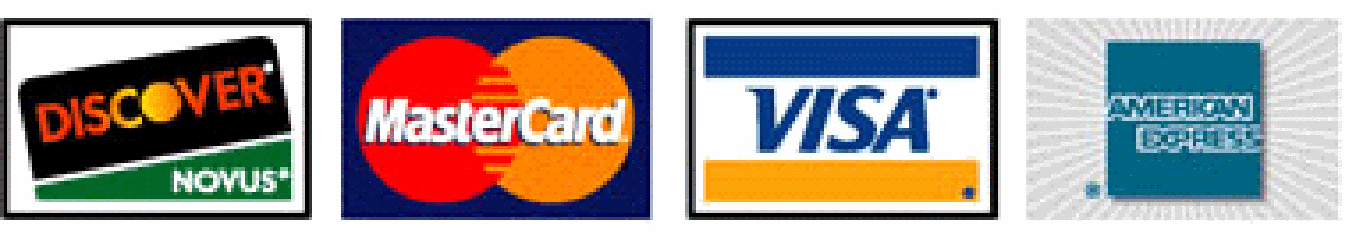 Type of Card (please circle one):          Credit Card Number ____________________________________________________________________ 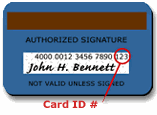 Expiration Date ___________ CVC Code (last 3 digits on the back of the Visa or MC card or 4 digits on front of Amex) _____________ Credit Card Billing Address Name as printed on front of your card _________________________________Street: ___________________________________ _________________________________________ City:_____________________________________ State: _________   Zip Code:_________________ I authorize Nada’s Italy to charge my credit card account in the amount of $___________________ Cardholder’s Signature__________________________________________________________________ Date _________________________ Please check the option that applies to you for your BALANCE PAYMENT:As the credit card holder, I hereby authorize Nada’s Italy to automatically charge the credit card indicated above for my balance payment as well, when it is due.I will pay my balance with a different credit card.I will pay my balance by check.I’m not sure yet. Other instructions (optional)____________________________